Nauru (republika)Osnovni podatki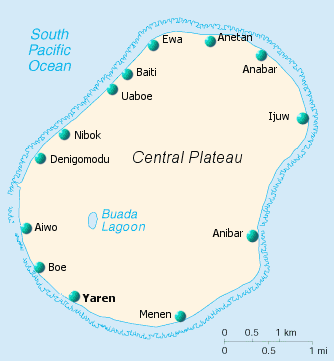 Ime:Republika Nauru (Republic of Nauru)Zastava, grb:zastava je modra z rumeno črto na sredi in belo zvezdo v levem kotu spodaj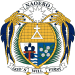 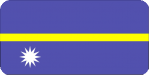 Uradna jezika: angleščina, nauruanščina Državna himna: Nauru BwiemaGlavno mesto: ga nima, Yaren je le največja naselbina. Nauru je edina država na svetu, ki nima uradnega glavnega mesta.Površina: 21 km² (skupina koralnih otokov)Prebivalstvo: 12.329Gostota prebivalstva: 213/km²Valuta: avstralski dolar VladavinaOblika vladavine:predsedniška republikaDržavni poglavar.predsednik državeŠef vlade:predsednik državeUpravna razdelitev:14 okrožijZakonodaja:enodomni parlament z 18 člani, izvoljen za tri letaSodstvo:vrhovno sodišče, okrožno sodišče, družinsko sodiščeSedež vlade je na jugozahodu otokaGospodarstvoBrutoprodukt na prebivalca:20 306 USD  Zunanjetrgovinska bilanca v USD:64 milijonovUvoz:živila, stoji, vozila, pohištvo, zdravila, vodaTrgovinski partnerji:Avstralija, Nova Zelandija, Nizozemska, JaponskaNacionalna klicna koda: ++ 674Finance: je ena najbogatejših držav na svetu saj izvaža fosfate(100%)Vlada si prizadeva najti nove vire dohodkaDržava je precej vložila v razvoj ribištva in toplotne energije iz oceanovJe odlično gospodarsko razvita in se ukvarja tudi s kapitalskimi posli na mednarodnih borzahPrebivalstvoVera:protestanti 70%   katoliki 30%Življenjska doba v letih:moški:42   ženske:62Prirastek prebivalstva:2,4%Zdravstvo:1 zdravnik na 700 prebivalcevNauranci:so mešanci polinezijskega, mlanezijskega in mikronezijskega roduvelika večina prebivalcev živi ob 19 km dolgi obaliJezik:govorijo nauranski in angleški jezikPriseljenci:prihajajo iz tihomorskih otokov, Kitajske in nekaj iz EvropeNajveč ljudi se ukvarja z rudarstvomPodnebje Podnebje:tropskoVišina temperature:med 24C  in 34C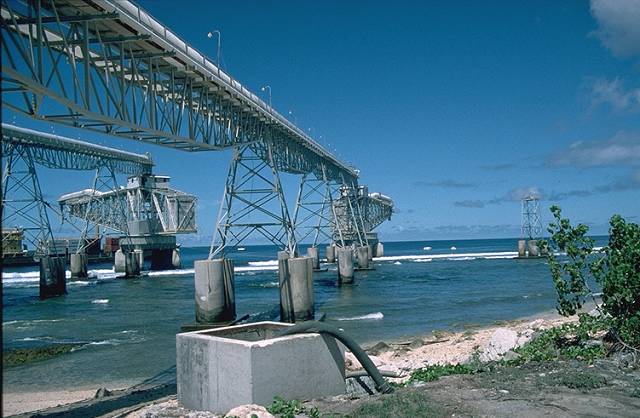 Vetrovi:sveži pasatiPovprečna količina padavin:2000mmJe toplo in vlažnoPadavine so redkeLegaČasovni pas: UTC +12Leži 65 km južneje od ekvatorjaLeži približno na pol poti med Havaji in Avstralijo v prostranstvih tihega oceanaOkoljeNaravna bogastva:FosfatiZemljepisna razdelitev:osrednja planota z laguno, ki jo obdaja pas rodovitne zemlje; rodovitni obalni pasNajvišji vrh:70m (planota ki je tudi središče otoka)Najnižja točka:morska gladinaFosfati so nastali s sesedanjem in kemičnim pretvarjanjem milijonov in milijonov ton iztrebkov morskih pticOtok obdajajo koralni grebeniDosedaj so na otoku izkopali že približno 82 milijonov ton fosfatovTla so porozna Poljedelstvo je omejeno le na obalna pas ZgodovinaNeodvisnost: 31. januar 1968Otok je prvi odkril angleški kapitan John Fearn leta 1789Leta 1888 je skupaj z Marshallovimi otoki postal nemška kolonijaLeta 1905 so Nemci odkrili nahajališča fosfatov in jih začeli po hitrem postopku izkopavatiLeta 1914 je prevzela nadzor nad njim AvstralijaMed 2. Svetovno vojno so otok zasedli Japonci in odpeljali velik del prebivalstvaAvstralske čete so ga znova osvojile leta 1945Leta 1968 je postal neodvisen in član Britanske skupnosti narodovZanimivostiGostota prebivalstva: 213/km²Republika Nauru je otoška država v Južnem Tihem oceanu, nekdaj znana kot Pleasant Island. Nauru je  najmanjša neodvisna republika na svetu, tako po prebivalstvu kot po površini.Je ena najbogatejših držav na svetuGlavno mesto: ga nima, Yaren je le največja naselbina. Nauru je edina država na svetu, ki nima uradnega glavnega mesta.Elektrika je brezplačnaSamo poljedelstvo nikoli ne more prehraniti prebivalce NauraNajvišji vrh:70m (planota ki je tudi središče otoka)Dosedaj so na otoku izkopali že približno 82 milijonov ton fosfatovOd leta 1970 je vlada uporabljala dohodek fosfatnih rudnikov za  zagotavljanje visoke življenjske ravni in splošne blaginje vseh Naurancev, ki imajo na voljo sodobna stanovanja po nizkih cenah, brezplačno zdravstveno oskrbo in obvezno izobraževanje od 6 do 17 leta, Nauranci ne plačujejo nobenih davkov.Viri:Internet: (slike)Atlas(svet v številkah, države sveta); založba Mladinska knjiga; 1984 LjubljanaVelika ilustrirana otroška enciklopedija, založba Mladinska knjiga, Maribor